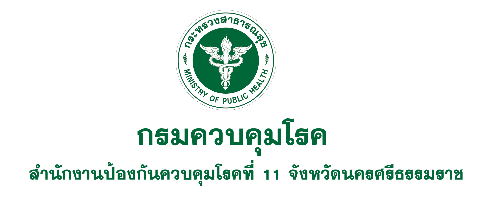 แบบแจ้งความประสงค์สมัครเข้าฝึกอบรม/ประชุม/สัมมนา/ศึกษาดูงาน		กลุ่ม/ศตม./ด่าน								มีความประสงค์ส่งบุคลากรสมัครหลักสูตร/โครงการ (ฝึกอบรม/ประชุม/สัมมนา/ศึกษาดูงาน)																			ตามหนังสือที่					ลงวันที่							ระยะเวลา		วัน ระหว่างวันที่					ถึงวันที่				 สถานที่เข้ารับการฝึกอบรม/ประชุม/สัมมนา/ศึกษาดูงาน							หน่วยงานผู้จัดหลักสูตร/โครงการ										ชื่อ-สกุล						ตำแหน่ง					            	    เบอร์ติดต่อ					E-mail.							วัตถุประสงค์/ความจำเป็นที่ต้องเข้าร่วมฝึกอบรม/ประชุม/สัมมนา/ศึกษาดูงาน																															ท่านจะนำความรู้และประสบการณ์ที่ได้รับจากการเข้าร่วมหลักสูตร/โครงการ (ฝึกอบรม/ประชุม/สัมมนา/ศึกษาดูงาน) ไปใช้ให้เกิดประโยชน์ต่อหน่วยงานอย่างไร																							ประมาณการค่าใช้จ่ายตามรายละเอียด ดังนี้		    - ค่าลงทะเบียน	จำนวน			บาท		    - ค่าที่พัก		จำนวน			บาท		    - ค่าเบี้ยเลี้ยง		จำนวน			บาท		    - ค่าพาหนะ		จำนวน			บาท		      รวมเป็นเงิน				บาทแนบเอกสารหลักฐานที่เกี่ยวข้อง		ชุด  ประกอบด้วย	1.													2.												(ลงชื่อ)		หัวหน้ากลุ่ม/ศตม./งาน  (	                                       )ตำแหน่ง			วันที่	เดือน	พ.ศ.	(ลงชื่อ)		   รองผู้อำนวยการกำกับดูแล  (	                         )ตำแหน่ง			วันที่	เดือน	พ.ศ.	ความเห็นหัวหน้ากลุ่มพัฒนาองค์กร :.........................................................................................................................................................................................................................................................................................................เบิกงบประมาณจากงบดำเนินงานโครงการ ปี 2567 
ผลผลิตที่ 2 กิจกรรมหลักที่ 2.2 โครงการย่อยที่ 3 : 
โครงการพัฒนาทรัพยากรบุคคล สคร.11 จ.นครศรีธรรมราช กิจกรรมที่ 4 : การพัฒนาบุคลากรโดยการเข้าร่วมอบรม สัมมนา กับหน่วยงานภายนอก (วงเงินงบประมาณ 199,600 บาท)ลงชื่อ...........................................................................      (.........................................................................)     หัวหน้า/รักษาราชการแทนหัวหน้ากลุ่มพัฒนาองค์กรวันที่............เดือน..................................พ.ศ. ............ อนุมัติ ไม่อนุมัติความเห็นเพิ่มเติม :………………………………………………………………………………………………………………………………………………………………………………………………………………………………………………………………………ลงชื่อ...........................................................................      (.........................................................................)         ผู้อำนวยการ/รักษาราชการแทนผู้อำนวยการ   สำนักงานป้องกันควบคุมโรคที่ 11 จังหวัดนครศรีธรรมราช    วันที่............เดือน..................................พ.ศ. ...............